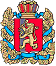 Российская ФедерацияАдминистрация Усть-Кемского сельсоветаЕнисейского районаКрасноярского краяПостановление11.01.2021                     п. Усть-Кемь                                        № 1-п      Об утверждении  реестра улично-дорожной сети в муниципальном образовании Усть-Кемский сельсовет              В соответствии с п.п. 5 п.1 ст.14 ФЗ № 131-ФЗ «Об общих принципах деятельности органов местного самоуправления в РФ», руководствуясь п. 5, ст. 7 и п.1 ст.17 Устава Усть-Кемского сельсоветаПОСТАНОВЛЯЮ:       1.Утвердить реестр уличной дорожной сети в муниципальном              образовании Усть-Кемский сельсовет согласно приложению №1.       2.Постановление от 12.01.2018 №2-п считать утратившим силу.       3.Контроль за исполнением данного постановления оставляю за собой.       4.Постановление вступает в силу  с момента подписания и полежит            опубликованию в газете Усть-Кемский Вестник.Глава Усть-Кемского сельсовета                                                  А.И. Марсал                                                                                                                                                      Приложение № 1 к постановлениюот 11.01.2021 № 1-пРеестр улично-дорожной сети  муниципального образования Усть-Кемский сельсовет          Глава сельсовета                                                                                                                                                                                  А.И. Марсал№ п/пНаименование улицыПротяженность улицы, кмШирина земляного полотна, мШирина земляного полотна, мШирина земляного полотна, мШирина земляного полотна, мШирина дорожного покрытия улицы, мШирина дорожного покрытия улицы, мШирина дорожного покрытия улицы, мШирина дорожного покрытия улицы, мШирина дорожного покрытия улицы, мТип покрытияТип покрытияТип покрытияТип покрытияПриведенная протяженность улицы к7м, мПриведенная протяженность улицы к7м, мПриведенная протяженность улицы к7м, мПлощадь покрытия улицы, м2Площадь покрытия улицы, м2Искусственные сооруженияИскусственные сооруженияИскусственные сооруженияИскусственные сооруженияИскусственные сооруженияИскусственные сооруженияИскусственные сооруженияИскусственные сооруженияИскусственные сооруженияИскусственные сооруженияИскусственные сооруженияИскусственные сооруженияОценка технического ссостояния состояния  улицыОценка технического ссостояния состояния  улицыОценка технического ссостояния состояния  улицы№ п/пНаименование улицыПротяженность улицы, км5710202056810а/бц/бГравийно-щебенистоегрунтовоегрунтовоетрубытрубытрубытрубымостымостымостыТехническое состояниеТехническое состояниеИнформационно-знаковая информацияИнформационно-знаковая информацияИнформационно-знаковая информацияИнформационно-знаковая информацияИнформационно-знаковая информация№ п/пНаименование улицыПротяженность улицы, км5710202056810а/бц/бГравийно-щебенистоегрунтовоегрунтовоеШт.Шт.П.мМатериал (ж/б, металл, дерево)Шт.П.мМатер.Матер.Шт.П.мТехническое состояниеТехническое состояниеТехническое состояние123456778910111213141515161717181819202122232324242526272727281Наименование улиц1ул.Южная0,3106+неуд.3ул.Студенческая1,076+2мет.удовл.удовл.удовл.неуд.ул.Студенческая0,376+2мет.удовл.удовл.удовл.удовл.ул. Енисейская1,876+неуд.ул. Енисейская0,376+117ж/б7мет.удовл.удовл.удовл.удовл.ул. Садовая (дорога к кладбищу)0,276++неуд.ул. Садовая0,376+117ж/будовл.5ул. Заводская0,676++130дер.дер.неуд.неуд.неуд.ул. Заводская0,276+2мет.удовл.удовл.удовл.удовл.6пер. Заводской0,476+неудул. Заречная0,276+2мет.удовлет.удовлет.удовлет.удовл.ул.Калинина2,776+удовл.удовл.удовл.удовл.ул. Калинина1,1576+117ж/будовл.ул. Речная1,0106++1мет.удовл.удовл.удовл.неуд.9ул. Лазо0,596+5мет.удовл.удовл.удовл.неуд10ул. Пушкина0,586++неуд11пер. Советский0,3106+1мет.удовл.удовл.удовл.неуд12ул. О.Кошевого1,086+неуд13ул.Лесная1,086++1мет.удовл.удовл.удовл.удовл.14пер. Лесной1,086++неуд16ул. Земляничная1,5106+117ж/будов.17ул. Цветочная1,0106+2214ж/бнеуд18ул. Новая0,386+неуд19ул. Солнечная0,6106+117ж/б1мет.удовл.удовл.удовл.неуд20ул. Таежная0,686++неудул.Кольцевая0,786++21ул. Набережная (д. Шадрино)1,0076++неуд      Итого:19,7520815677124